Инструкция UserTestУстановкаДля работы компонента требуется pdoTools, AjaxForm,FormIt. Установите их и компонент. Чанки компонента сверстаны на bootstrap.Создайте 4 страницы: 
1 Страница теста, скрытая из меню. В head этой страницы нужно подключить jquery. На нее поместите код: [[!UserTest?]]<div id="sendMail" style="display:none;">    <p>Сохраните Ваш результат теста. Отправте его на почту:</p>    [[!AjaxForm?    &snippet=`FormIt`    &form=`tpl.UserTest.AjaxForm`    &hooks=`spam,email,UserTestFormItHook,redirect`    &emailSubject=`Результат теста {$test.name} с сайта [[++site_url]]`    &emailFrom=`info@test.com`    &emailTo=`[[+email]]`    &emailTpl=`tpl.UserTest.AjaxForm.Email`    &validate=`name:required,email:email:required`    &validationErrorMessage=`В форме содержатся ошибки!`    &successMessage=`Сообщение успешно отправлено` ]]</div><style>    .comparison li {        margin: 3px;        padding: 0.4em;        font-size: 1.4em;        background-color: #fff;        border: 1px solid #888;    }    .step-box__item {        display: inline-block;        width: 27px;        height: 27px;        line-height: 26px;        color: #333538;        font-size: 17px;        text-align: center;        margin: 0 1px 10px;        text-decoration: none;        border: 1px solid #17428c;        vertical-align: top;    }    .step-box__item.check {        background-color: #d4e4ff;    }    .step-box__item.current {        background-color: #17428c;        color: #fff;    }</style>2 список тестов. На нее поместите код:<div id="pdopage"><div class="rows">[[!pdoPage?&element=`UserTestListTests`&test_page_id=`8`&answer_page_id=`22`]]</div>[[!+page.nav]]</div>test_page_id — id первой страницы.
&answer_page_id id 3 страницы ответов.3 страница ответов теста. На нее поместите код:<div id="pdopage"><div class="rows">[[!pdoPage?&element=`UserTestAnswerResult`&limit=`[[!UserTestAnswerResult? &getlimit=`1`]]`]]</div>[[!+page.nav]]</div>4 страница - авторизация приглашенных пользователей(если это вам нужно). Скрыта из меню. На нее поместите код:[[!UserTestAuthInvites?]]Отредактируйте системные параметры:usertest_access_export_groups - Название групп пользователей которым разрешен экспорт результатов тестов и приглашений пользователей в excel. По умолчанию Administrator.usertest_user_groups - группы в которые включать приглашенных пользователей.В версии 3.8.0 для полей textarea компонента добавлена поддержка richtexteditor. Тестировалось для CKEditor и TinyMCE. В системных параметрах можно отключить  richtexteditor для всего компонента или для каких либо полей.usertest_use_richtexteditorusertest_use_richtexteditor_in_edit_testusertest_use_richtexteditor_in_questionsusertest_use_richtexteditor_in_child_questionsusertest_use_richtexteditor_in_answersusertest_use_richtexteditor_in_variantsРедактирование тестов.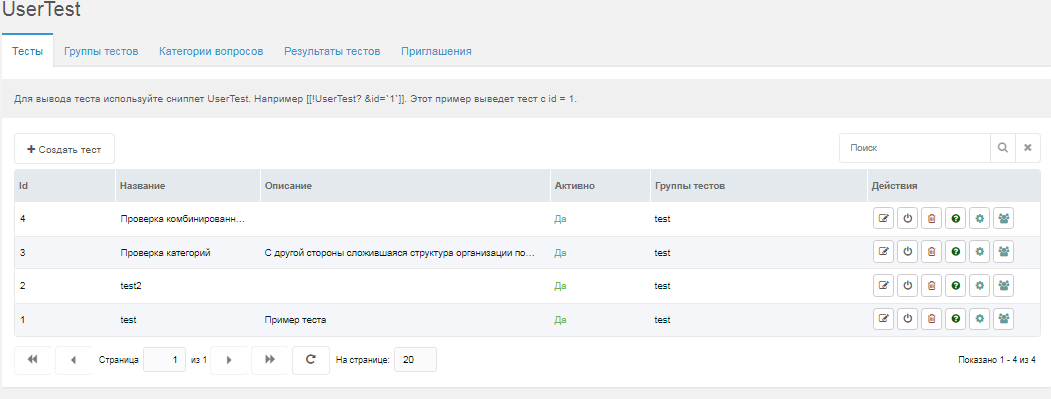 Тесты можно влючить в группу тестов. Кнопка . Сниппет UserTestListTests имеет параметр &group_ids - id групп тестов через запятую. Если его задать на странице списка тестов, список будет содержать только те тесты, что включены в группы заданные этим параметром. 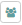 Кнопкой  редактируются параметры теста.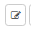 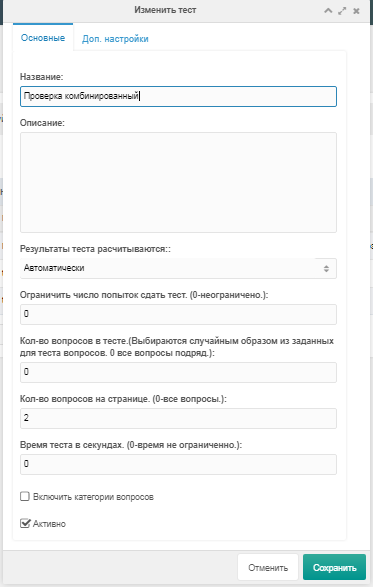 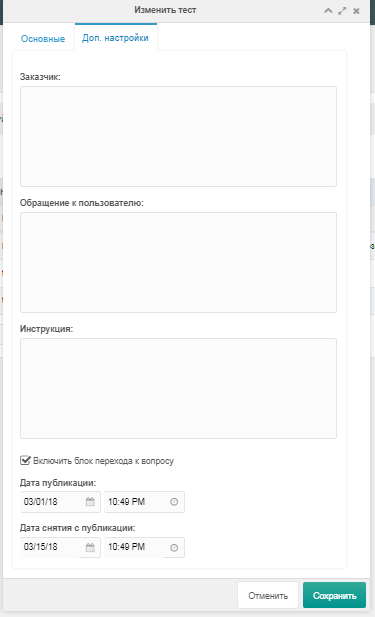 Кнопкой  редактируются вопросы теста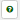 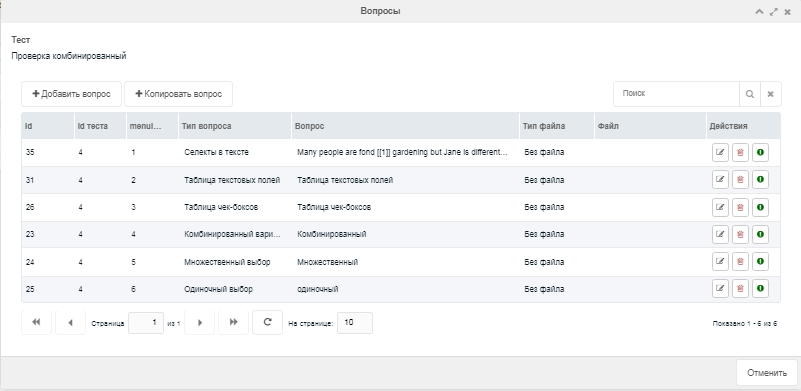 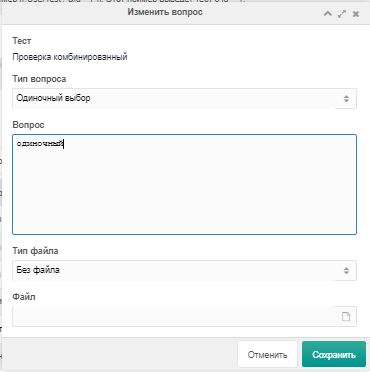 Вопросу можно назначить картинку, аудио или видео файл.Типы вопросовСейчас реализовано 10 типов вопросов: 1) Одиночный выбор - можно выбрать только один вариант ответа.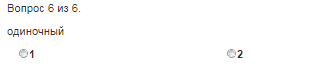 Варианты ответов редактируются при нажатии кнопки  в таблице вопросов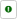 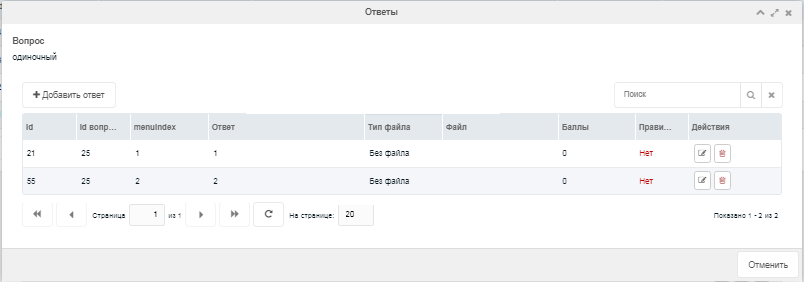 2) Множественный выбор - можно выбрать несколько вариантов ответа.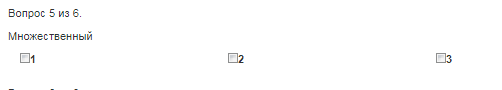 Варианты ответов редактируются аналогично.3) Простой текст - поле ввода текста. 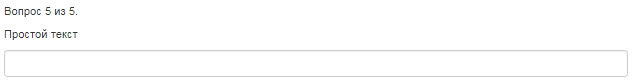 Введенный пользователем текст сверяется с ответами забитыми в базу. Проверка строгая - Ответ в другом регистре другой ответ.4) Открытый вопрос - так же поле ввода. Только ответ не с чем не сравнивается. Рассчитан на проверку теста преподователем.5) На сопоставление. Простой - Нужно сопоставить текст друг другу перетаскивая ответы.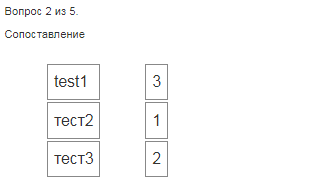 Кнопка ответы  отрывает табличку сопоставления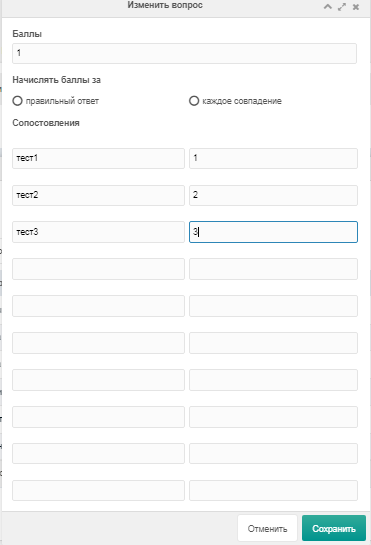 6) Комбинированный вариант чек-боксов -множественный выбор с добавленным полем другое.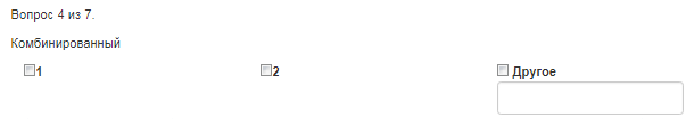 Ответ в поле другое не проверяется.7) Таблица чек-боксов.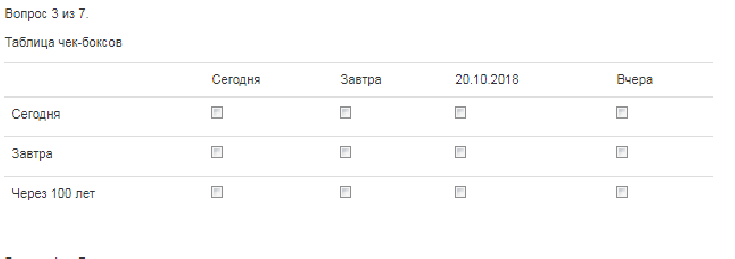 Этот тип вопроса реализован как таблица дочерних вопросов. При нажатии кнопку ответы открывается таблица дочерних вопросов. И у них уже забиваются столбцы ответов. Вопросы идут как строки. Сперва забивается 1 дочерний вопрос и его ответы. Затем при сохранении следующих доч. вопросов в них копируются ответы 1-го.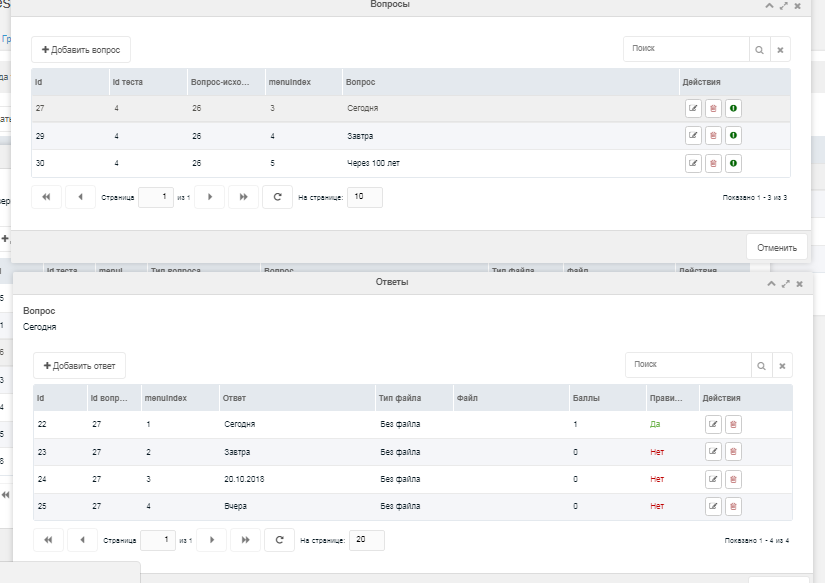 8) Таблица текстовых полей.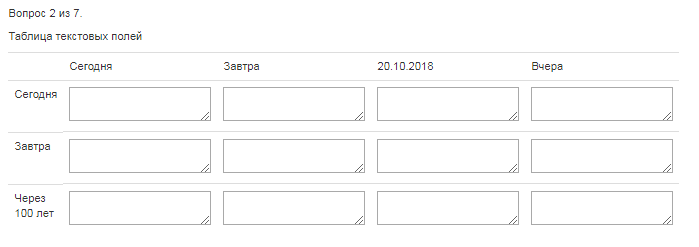 Забивается аналогично Таблице чек-боксов. Только ответы пользователя уже не проверяются и баллы не выставляются.9) Селекты в тексте.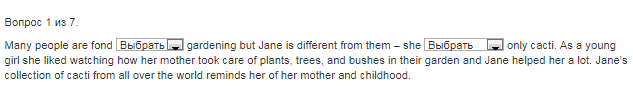 Сделаны как таблица дочерних вопросов.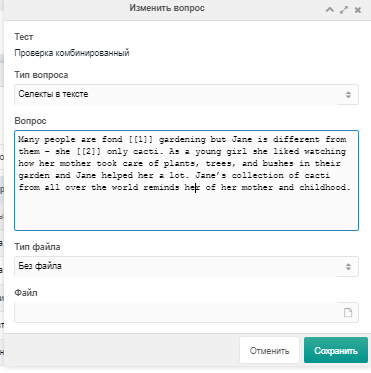 Забивается текст вопроса с тегами [[дочерний_вопрос]]  и забиваются дочернии вопросы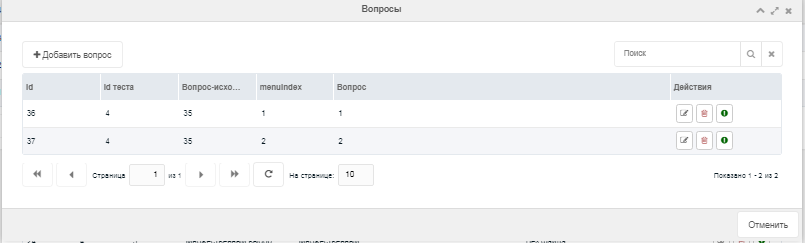 Из ответов дочернего вопроса собирается селект и он подставляется в тег именем дочернего вопроса в основном вопросе. Баллы ответов считаются.10) Комбинированный одиночный выбор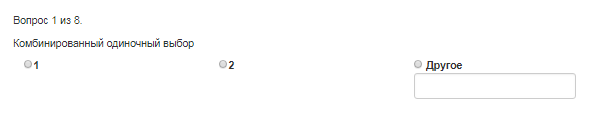 Категории вопросовВ компоненте введены категории вопросов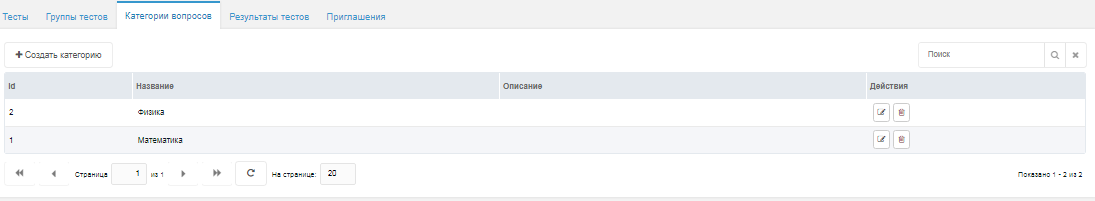 Если в параметрах теста включено Включить категории вопросов, то вопросам можно назначать категории.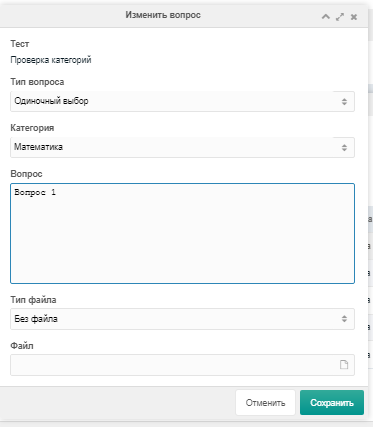 Баллы теста считаются отдельно для категорий.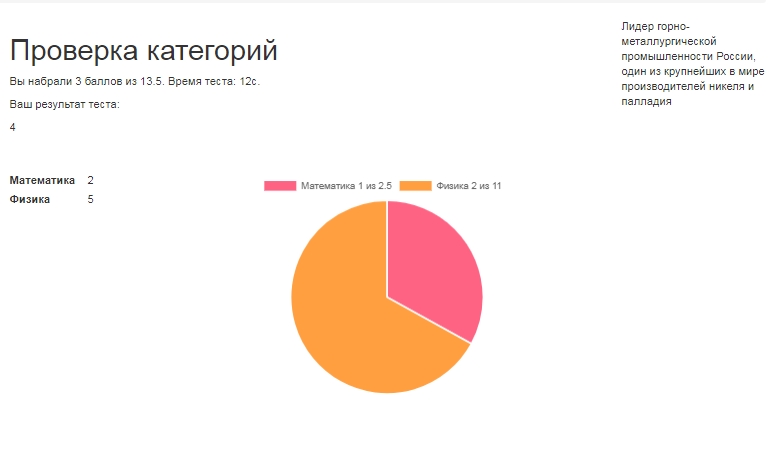 Варианты результатов тестаВ тестах нажав кнопку  управляем результатами теста. Число баллов не всегда информативно. Иногда за тест нужно поставить результат Отлично или 5 или написать вы набрали 20 баллов у вас импульсивный характер. Соответствие баллов и результатов выставляется в этой таблице.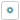 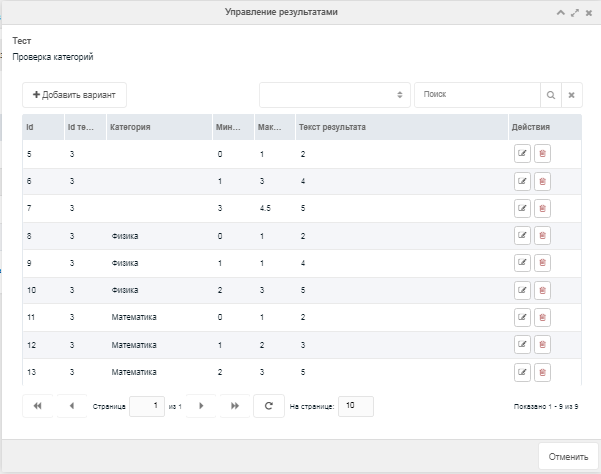 Если для теста включены категории, то для них тоже можно определить результат теста.Варианты без категори считают результат по всей сумме баллов теста.Максимальное кол-во баллов за тест можно увидеть пройдя тест и посмотрев Результаты теста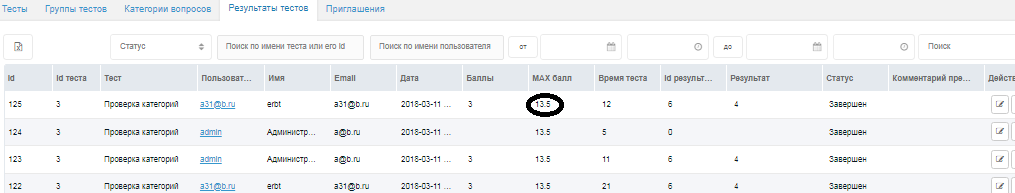 Результаты теста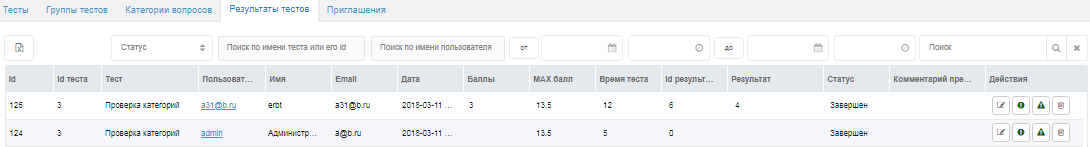 Здесь можно увидеть кто когда и как прошел тестирование. Кнопкой  посмотреть ответы пользователя. Кнопкой баллы по категориям. Кнопкой  выгрузить таблицу в эксель.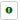 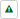 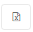 ПриглашенияЕсли у вас есть список емаил пользователей которых вы хотите пригласить пройти тестирование на вашем сайте то вы можете загрузить его на вкладке приглашения.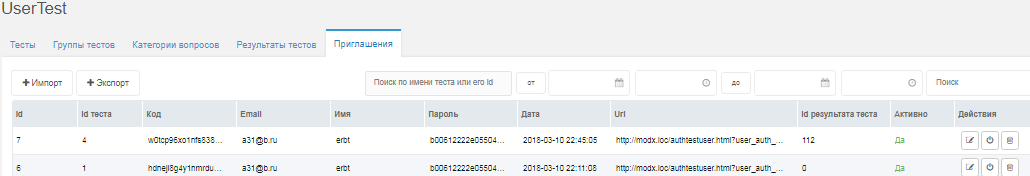 Нажмите кнопку Импорт и загрузите файл с емаил пользователей. Формат 1 колонка емаил, 2 колонка имя пользователя.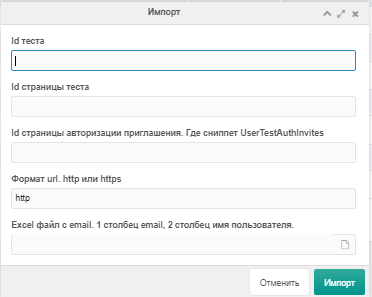 При импорте нужно заполнить поля: id теста на какой тест приглашаете, id страницы теста - страница на которой расположен сниппет UserTest, id страницы приглашения где расположен сниппет UserTestAuthInvites, формат ссылки на страницу и загрузить и выбрать сам файл с данными пользователей.Файл Excel должен содержать 2 столбца: A - email пользователя, B - имя пользователя. В новой версии 3.7.0 можно в 3 столбце C указывать id теста. Тогда можно загружать приглашения сразу для нескольких тестов.При импорте скрипт создаст, если такого нет, пользователя назначит ему пароль и создаст ссылку для автоматической авторизации пользователя. После авторизации пользователь будет перенаправлен на страницу теста. Если пользователь с данным емаил уже зарегистрирован в модкс и его пароля нет в таблице, то запись не создается.  Сейчас создается. Пользователь авторизуется без пароля.Нужны системные параметры usertest_access_export_groups - Название групп пользователей которым разрешен экспорт результатов тестов и приглашений пользователей в excel. По умолчанию Administrator.usertest_user_groups - группы в которые включать приглашенных пользователей.Нажав кнопку Экспорт Вы получите файл эксель с емаил пользователей и ссылками авторизации, которые Вы можете разослать пользователям.В новой версии 3.7.0 для приглашений добавлена возможность их отправки по емаил через дополнение EmailQueue. Нужно установить дополнение EmailQueue и настроить его согласно его настройкам. Затем в системных параметрах установить usertest_use_emailqueue_for_invites в true. Установить usertest_invite_email_from и usertest_invite_email_from_name в нужные значения (по умолчанию это emailsender и site_name из системных параметров). При импорте приглашений из файла Excel письма будут сразу добавляться в очередь EmailQueue. Чанк письма tpl.UserTest.InviteEmail. Тема письма задается в лексиконе usertest_invite_subject.Максимальный баллВ версии 3.6.1 у вопросов добавлен максимальный балл вопроса. Для типов вопросов Открытый вопрос, Комбинированный множественный выбор, Таблица текстовых полей, Комбинированный одиночный выбор максимальный балл выставляется вручную при редактировании вопросов. Для остальных типов рассчитывается автоматически при редактировании ответов на вопрос.Параметры сниппетовUserTestUserTestAnswerResultUserTestAuthInvitesUserTestListTestsПлагин на отправку емаил преподавателямВ новой версии UserTest добавлено событие на окончание прохождения теста пользователем — OnTestComplect. Теперь можно писать плагины, которые будут выполнять какие-либо действия при финише теста.
Также добавлен 1 такой плагин: отправка письма преподавателям. Емайл преподавателей можно отдельно указать в системной настройке usertest_teachers_email, через запятую.НазваниеПо умолчаниюОписание&idНомер теста. По умолчанию берется из GET. Например http://z9233215.bget.ru/test.html?test_id=5&tpltpl.UserTest.mainЧанк вывода тестов&AjaxMode1Загружать страницы теста по ajax&tplErrortpl.UserTest.errorЧанк сообщения об ошибке&frontend_jsdefault.jsСкрипт загрузки страниц по ajaxНазваниеПо умолчаниюОписание&tpltpl.UserTest.ResultAnswerЧанк вывода ответов тестов&tplErrortpl.UserTest.errorЧанк сообщения об ошибкеНазваниеПо умолчаниюОписание&start_step0Определяет стартовую страницу теста. Если не 0, то грузиться сразу страница с вопросами.&addContextwebКонтексты через запятую, в которые авторизовывать пользователей.НазваниеПо умолчаниюОписание&start_step0Определяет стартовую страницу теста. Если не 0, то грузиться сразу страница с вопросами.&tpltpl.UserTest.ListTestsЧанк вывода списка тестов&test_page_idId страницы со сниппетом UserTest&answer_page_idId страницы со снппетом UserTestAnswerResult&group_idsСписок показываемых id групп теста, через запятую